КОНКУРСНОЕ ЗАДАНИЕПО КОМПЕТЕНЦИИ«ПРЕДПРИНИМАТЕЛЬСТВО»г. Петрозаводск, 2021 г.1. Описание компетенции1.1. Актуальность компетенцииРазвитие предпринимательства является ключевым условием формирования среднего класса и драйвером роста в сферах торговли, производства и услуг, технологического прогресса и занятости.Освоение навыков по компетенции «Предпринимательство» позволяет вести свой бизнес в любой сфере деятельности, а также способствует успешной работе по найму в коммерческих и некоммерческих организациях.При введении санитарно-эпидемиологических ограничений соревнования по компетенции «Предпринимательство» могут быть организованы с применением дистанционных форм участия конкурсантов и экспертов.1.2. Профессии по компетенцииКомпетенция «Предпринимательство» применима во множестве видов деятельности. В связи с этим она особенно привлекательна в условиях изменчивости рынка труда и для тех, кому сложно устроиться на работу по найму.Предпринимательские навыки применимы как для ведения бизнеса, так и в работе по найму: в подразделениях, которые отвечают за продажи, маркетинг и развитие или в должности директора (руководителя филиала).Потенциальными работодателями являются предприятия всех отраслей: торговые, производственные, строительные, финансовые, транспортные, сельскохозяйственные, медицинские и т.д.1.3. Образовательные и профессиональные стандарты1.4. Требования к квалификацииСпециалистыЗнания:- методы расчета показателей прибыли, эффективности, рентабельности и издержек производства;- методы и стратегии ценообразования;- методы использования прикладных офисных программ для выполнения статистических расчетов, сбора и обработки маркетинговой информации; - методы построения системы распределения (дистрибуции) и продвижения товаров и услуг на уровне ценовых стратегий;- организация рекламного дела;- особенности конъюнктуры рынков товаров и услуг;- предметная область и специфика деятельности организации в объеме, достаточном для решения задач бизнес-анализа;- психологические особенности поведения людей разных возрастов в различных жизненных ситуациях;- рыночные методы хозяйствования, закономерности и особенности развития экономики;- состав процесса и принципы стратегического и оперативного планирования; - теория заинтересованных сторон.Умения:- анализировать текущую рыночную конъюнктуру;- анализировать, классифицировать и моделировать требования заинтересованных сторон в соответствии с выбранными подходами;- выявлять и классифицировать бизнес-проблемы и бизнес-возможности;- использовать методы прогнозирования сбыта продукции и рынков;- определять конкурентоспособный ассортимент товаров и услуг;- оформлять результаты бизнес-анализа;- планировать, организовывать и проводить встречи и обсуждения с заинтересованными сторонами;- применять информационные технологии для целей бизнес-анализа;- проводить тестирование инновационных товаров (услуг, брендов);- продвигать товары (услуги) организации на рынок;- работать со специализированными программами для сбора информации и управления маркетинговыми инструментами и инструментами прогнозирования;- разрабатывать маркетинговую стратегию организации;- сравнивать рыночные цены и цены конкурентов на товары (услуги);- управлять продажами товаров и услуг.2. Конкурсное задание2.1. Краткое описание заданияКраткое содержание конкурсного задания (для всех категорий конкурсантов): «Формирование бизнес-модели и установление деловых связей».Конкурсанты выступают в роли учредителя или руководителя коммерческого предприятия, самостоятельно выбирая сферу и методы ведения предпринимательской деятельности.Задачи конкурсантов: - продумать бизнес-модель своего предприятия (до соревнований); - презентовать свою бизнес-модель и ответить на вопросы экспертов; установить деловые связи;- получить обратную	связь от экспертов и других	 конкурсантов для проверки и доработки своей бизнес-модели.2.2. Структура и подробное описание конкурсного задания2.3. Последовательность выполнения заданияМодуль 1.Конкурсанты по памяти заполняют на компьютере форму «Бизнес-модель» (прилагается), которая состоит из 9 разделов.В ходе заполнения указанной формы конкурсант кратко описывает основные характеристики своей бизнес-модели, которые были им проработаны при подготовке к соревнованиям.Конкурсанты могут выбрать любую сферу экономической деятельности.По истечении времени модуля 1 заполненная форма сохраняется в формате, который не позволяет последующее редактирование (например, в формате pdf) и направляется экспертам.Модуль 2.Конкурсанты проводят устные презентации бизнес-моделей (в ходе презентации заполненная форма может быть использована как конспект презентации), а эксперты задают конкурсантам вопросы и дают им рекомендации по доработке их бизнес-моделей.Предельная длительность одной презентации определяется главным экспертом исходя из числа конкурсантов. В рамках каждой презентации не менее 3 минут отводится на вопросы и рекомендации экспертов. По итогам презентации бизнес-модели эксперты выставляют оценки по каждому разделу, руководствуясь прилагаемыми критериями. При подведении итогов используется среднее арифметическое оценок экспертов.Описание разделов бизнес-моделиРаздел 1. ПотребителиВ этом разделе конкурсанты описывают своих возможных потребителей (покупателей, клиентов): потребности потребителей своего продукта (товара или услуг) и их особенности (сегменты потребителей).Описание потребностей потребителей должно содержать анализ их запросов (например, многих не устраивают кондитерские изделия в магазинах, и они готовы заказать торт по своим требованиям к определённой дате).Особенности потребителей отражают их уровень дохода, средний возраст и пол большей части возможных потребителей, а также другие их признаки (например, определённые профессии, спортсмены, родители школьников и т.п.).Для получения максимального балла необходимо оценить возможное количество потребителей (спрос) в предполагаемом месте ведения бизнеса. Раздел 2. Ценностные предложенияВ этом разделе необходимо представить свой продукт (товары / услуги) и описать его ценность для потребителей – чем он выгодно отличается от аналогичных продуктов, представленных на рынке.В ходе презентации следует обосновать: почему потребители будут выбирать продукт конкурсанта, а не конкурентов – продающую идею бизнес-модели (торговое предложение). При этом нужно опираться на анализ потребностей потребителей и стремиться выявить их проблему, которую способен снять продукт конкурсанта.Ценность предложения для потребителей может достигаться за счёт таких характеристик как:- качество выше, чем у большинства конкурентов;- цена ниже, чем у большинства конкурентов;- адаптация продукта под сегмент потребителей;- новизна продукта (уникальное торговое предложение);- дополнительные сервисы;- дизайн (бренд, статусность);- удобство для потребителей и т.д.Конкурсанты описывают выбранную ими рыночную нишу, отличия продукта и методов ведения бизнеса от большинства конкурентов, а также определяют ценовую политику предприятия: цены ниже, чем у большинства конкурентов (сегмент «эконом»), цены сопоставимы со средними (сегмент «массовый») или выше средних (сегмент «премиум»).Для получения максимального балла следует описать конкурентов (назвать компании, которые являются наиболее известными в данном виде деятельности, выделить прямых и непрямых конкурентов, определить их общие черты и сильные стороны), а также проанализировать тенденции развития отрасли (например, повышение спроса на доставку, вероятные изменения правового регулирования и т.п.). Раздел 3. Каналы продажВ этом разделе следует определить каналы продаж – наиболее подходящие способы продвижения своего продукта: способы продаж, виды рекламы, методы привлечения потребителей, например:- собственные точки продаж;- продажи через розничные или оптовые сети;- участие в государственных или муниципальных закупках;- продажи крупным компаниям;- маркетплейсы;- использование торговых агентов; - сайт и продвижение в интернете; - продвижение в социальных сетях; - наружная реклама;- оформление (упаковка) товара; - листовки;- партнёрские программы и т.п.Для получения максимального балла необходимо обосновать, какие каналы наиболее эффективны для разных сегментов потребителей. Раздел 4. Взаимодействие с потребителямиВ этом разделе следует определить ключевые способы взаимодействия с потребителями, например:- персональная поддержка (сотрудники предприятия общаются с потребителями в магазине, по телефону или в чате, персональный менеджер или тренер и т.п.);- самообслуживание или автоматизированное обслуживание (интернет-магазин, вендинговые аппараты);- совместное создание (потребители участвуют в создании продукта или его продвижении, например, отзывы потребителей в описании товаров в интернет-магазине).Для получения максимального балла конкурсант должен привести обоснования своего выбора способов взаимодействия с потребителями с учётом особенностей сегментов возможных потребителей своего продукта.	Раздел 5. ДоходыВ этом разделе необходимо определить типы доходов (потоки доходов), которые могут быть разовыми или периодическими, например:- доходы от разовых сделок (продажи товаров или услуг);- повременная оплата (абонемент, прокат, отель и т.п.);- платежи за действия / события (доставка, привлечение клиентов и т.п.); - комиссия (например, процент от заключённых договоров).Для получения максимального балла следует оценить возможный объём доходов предприятия в год. Раздел 6. РесурсыНеобходимо описать наиболее важные активы и иные ресурсы, которые потребуются для реализации бизнес-модели:- материальные ресурсы (собственные или арендуемые помещения, оборудование, сырьё и т.п.);- персонал (состав и количество сотрудников, системы оплаты труда);- интеллектуальные ресурсы (бренд, программное обеспечение, базы данных и т.п.).Для получения максимального балла следует оценить примерный объём инвестиций для начала деятельности предприятия. Раздел 7. Ключевая деятельностьВ этом разделе следует определить ключевые направления активности, необходимые для успешной реализации бизнес-модели, например:- снижение расходов и поддержание цен ниже средних; - увеличение объёма производства;- производство конкурентоспособной продукции, повышение её качества и предоставление дополнительных сервисов;- увеличение среднего чека;- поддержание стандарта качества услуг;- оказание услуг по запросам клиентов;- организация взаимодействия с поставщиками, привлечение новых поставщиков;- повышение квалификации сотрудников предприятия;- реклама и продвижение продукта.Для получения максимального балла конкурсант должен привести обоснования своего выбора ключевых направлений деятельности с учётом других разделов бизнес-модели. Раздел 8. ПартнёрыВ этом разделе нужно обозначить виды ключевых партнёров предприятия, например:- поставщики сырья, комплектующих деталей и т.п.;- розничные магазины или агенты, реализующие продукцию предприятия;- инвесторы;- партнёры, выполняющие определённые процессы (например, бухгалтерское сопровождение, упаковка продукции и т.п.);- другие компании с общей целью (например, разработка и вывод на рынок нового продукта);- отраслевые союзы и иные некоммерческие деловые объединения, которые постоянного представляют интересы членов объединения.Для получения максимального балла конкурсант должен привести обоснования своего выбора ключевых партнёров с учётом разделов «Ресурсы» и «Ключевая деятельность»). Раздел 9. РасходыВ этом разделе следует описать основные расходы, необходимые для открытия и последующей работы предприятия:- расходы на приобретение оборудование и инвентаря;- расходы на аренду, приобретение или строительство помещения (здания); - расходы на товарно-материальные запасы (сырьё, товары и т.п.);- оплата труда сотрудников;- расходы на рекламу.Для получения максимального балла следует привести примерную сумму расходов, необходимых для открытия предприятия (инвестиции), и обеспечения его последующей деятельности (операционные расходы в год). Особые указанияНе допускается присутствие на конкурсной площадке наставников или иных лиц, сопровождающих конкурсантов (за исключением случаев, когда конкурсанту в силу состояния здоровья необходима помощь в оформлении или представлении результатов выполнения конкурсного задания).Не допускается использование графических презентаций и иных материалов, которые были подготовлены до начала соревнований.В ходе выполнения модуля	1 конкурсантам запрещается использовать электронную почту и другие средства связи, но разрешается использовать Интернет для поиска информации в части информационных ресурсов для бизнес-планирования (например, Портал Бизнес-навигатора МСП).При проведении конкурсантами презентаций допускается участие независимых экспертов, наставников конкурсантов, представителей потенциальных работодателей и организаций, которые могут принять конкурсантов для прохождения производственной практики или стажировки, а также иных зрителей.При введении ограничений в связи с ухудшением санитарно-эпидемиологической ситуации участие независимых экспертов и представителей потенциальных работодателей должно быть организовано в дистанционном формате.2.4. Изменение конкурсного заданияИзменения в конкурсное задание могут быть внесены по решению Национального центра «Абилимпикс» или главного эксперта в части изменения на 30 % содержания разделов модуля 2 и (или) длительности проведения модулей.2.5. Критерии оценки выполнения заданияДля всех категорий участниковФорма: Бизнес-модельФамилия и инициалы конкурсанта ____________________	Название проекта (фирменное наименование, бренд и т.п.) ______________________3. Перечень используемого оборудования, инструментов и расходных материалов (для всех категорий конкурсантов)3.1. Специалисты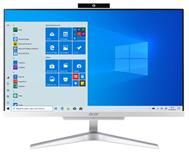 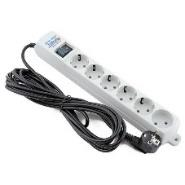 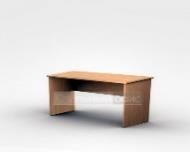 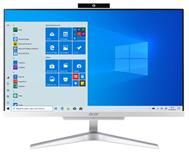 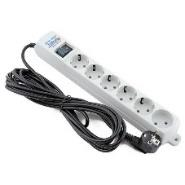 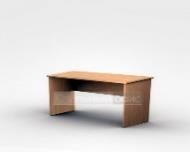 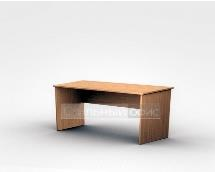 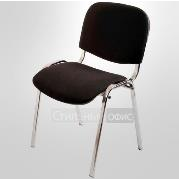 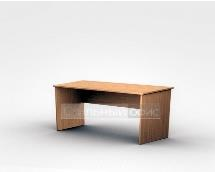 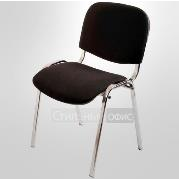 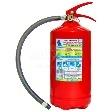 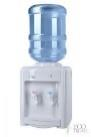 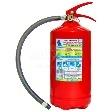 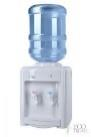 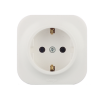 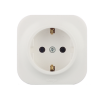 4. Минимальные требования к оснащению рабочих мест с учетом основных нозологий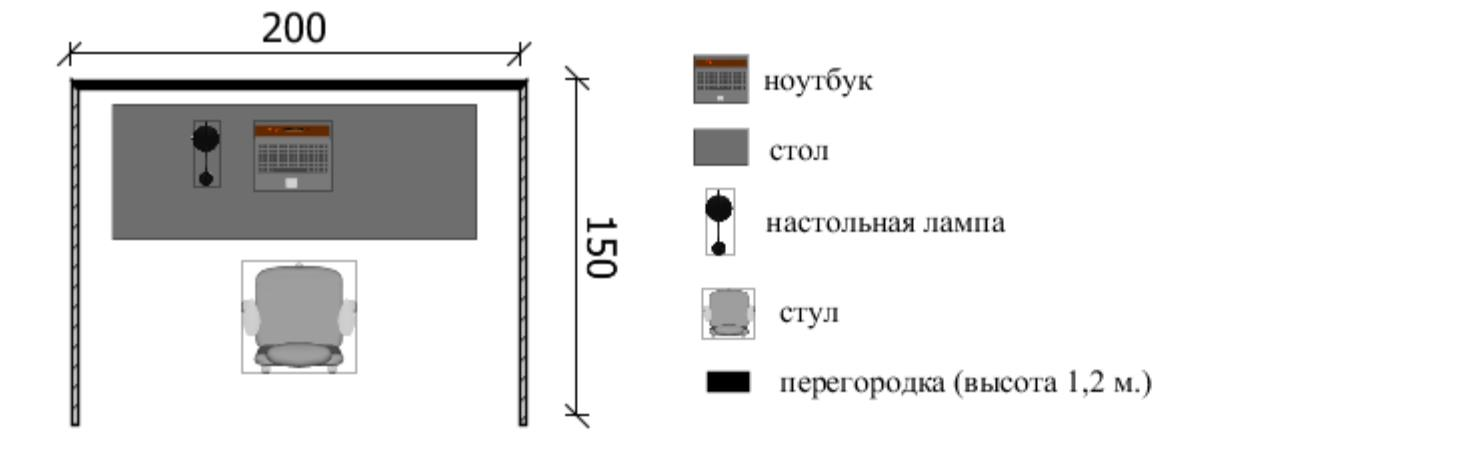 Графическое изображение рабочего местаДля организации рабочих мест конкурсантов различных нозологических групп необходимо соблюдать общие требования, предусмотренные СанПиН 2.2.2/2.4.1340, в частности в разд. 6, 9 и 10.Для организации рабочего место конкурсанта с нарушением опорно-двигательного аппарата необходимо учитывать ГОСТ Р 57959-2017 Реабилитация инвалидов. Рабочее место для инвалида с поражением опорно-двигательного аппарата.Графическое изображение рабочих местЗастройка осуществляется на группу участников (Схема застройки соревновательной площадки для всех категорий участников) - на 5 рабочих мест.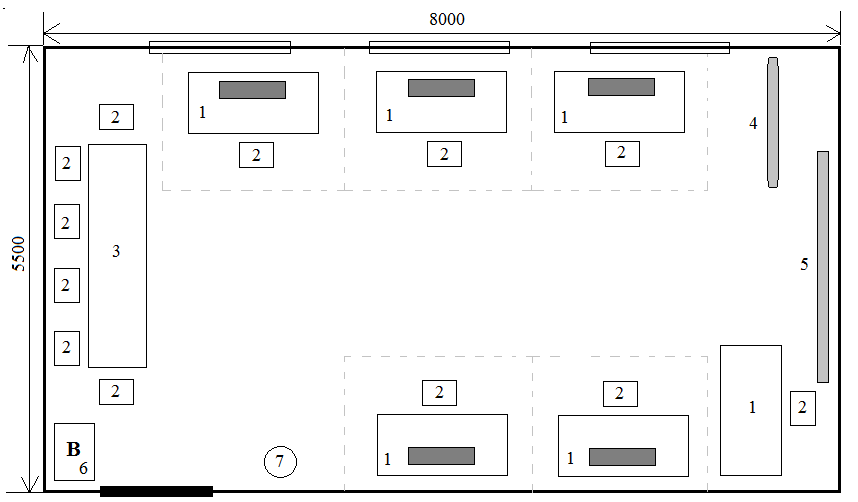 1 – стол участника с ноутбуком2 – стул3 – стол для экспертов4 – флипчарт5 – экран для проектора, проектор6 – вода бутилированная, стаканчики7 – корзина для мусора5.	Требования охраны труда и техники безопасностиТехника безопасности при работе с компьютером.1.	Не трогать руками провода, электрические вилки и розетки работающего компьютера.2.	Запрещается работать на компьютере мокрыми руками или в сырой одежде.3.	Нельзя работать на компьютере, имеющем нарушение целостности корпуса или изоляции с неисправной идентификацией включения питания.4.	При появлении запаха гари или необычных звуков, немедленно выключить компьютер.5.	При появлении в процессе работы, каких либо неотложных дел нельзя  оставлять компьютер без присмотра. Необходимо выключить компьютер, если срок отсутствия превышает 20 мин.6.	Нельзя что-либо класть на компьютер, т.к. уменьшается теплоотдача металлических элементов.Действия до начала работы.1.	 Осмотреть и привести в порядок рабочее место.2.	 Отрегулировать освещение на рабочем месте, убедится в отсутствие потока встречного света.3.	 Проверить в правильности подключения электрооборудования в сети (в случае самостоятельной установки требуемого набора программных и аппаратных средств, необходимых для выполнения задания с учётом нозологии (наушники, Брайлевский дисплей (брайлевская строка) и т.п.).4.	 Протереть салфеткой поверхность экрана и защитного фильтра.5.	 Проверить правильность установки стола и клавиатуры.6.	 Проверить готовность компьютерного оборудования к работе.7.	 Соблюдать инструкцию по безопасности работы.8.	 Соблюдать приёмы работы с компьютерным оборудованием.9.	 Сообщить экспертам о готовности к работе.Действия во время выполнения работ.1.	 Включить блок питания.2.	 Включить периферийные устройства.3.	 Включить системный блок.4.	 Продолжительность работы перед экраном не должна превышать 1 часа.5.	 В течение всего рабочего времени стол содержать в порядке.6.	 Открыть все вентиляционные устройства.7.	Выполнять санитарные нормы: соблюдать режим работы и отдыха.8.	Соблюдать правила эксплуатации компьютерной техники в соответствии с инструкциями.9.	 Соблюдать расстояние до экрана в пределах 70-80см.10.	 Соблюдать установленный временем режим работы. Выполнять упражнения для рук, глаз и т.д.11.	 Во время работы запрещается одновременно касаться экрана и клавиатуры.12.	 Запрещается касаться задней панели системного блока при включённом питании.13.	 Запрещается попадание воды на системный блок, рабочую поверхность и другие устройства.14.	 Запрещается производить самостоятельное вскрытие и ремонт оборудования. После работы на компьютере не рекомендуется смотреть телевизор 2- 3часа. Действия после окончания работ.1.	Произвести закрытие всех активных задач.2.	Выключить питание системного блока.3.	Выключить питание всех периферийных устройств.4.	Отключить блок питания.5.	По окончанию работы все осмотреть.Действия в случае аварийной ситуации.1.	Во всех случаях поломок оборудования покинуть рабочее место и сообщить эксперту.Не принимать самостоятельных мер по ликвидации проблемы! В случае возгорания оборудования не принимать самостоятельных мер тушения!2.	В случае появления рези в глазах, резком ухудшении видимости, появлении боли в пальцах, при недомогании немедленно покинуть рабочее место сообщить эксперту и обратится к врачу!6. Требования охраны труда и техники безопасности1. При ухудшении санитарно-эпидемиологической обстановки соблюдать установленные требования (использовать защитную маску, антисептические средства, персональные авторучки и другие).2. Не работать на компьютере мокрыми руками или в сырой одежде, не трогать мокрыми руками электрические вилки, розетки и провода.3. Не размещать питьевую воду или иные предметы на компьютере и других устройствах, подключённых к электрической сети.4. При появлении возгорания или запаха гари немедленно обратиться к любому из экспертов, не принимая самостоятельных мер тушения.5. Продолжительность непрерывной работы перед экраном компьютера не должна превышать 1 часа.6. Следует соблюдать расстояние до экрана в пределах 70-80 см при отсутствии ограничений по зрению.7. В случае появления рези в глазах, ухудшении видимости или иного недомогания следует немедленно сообщить об этом любому эксперту.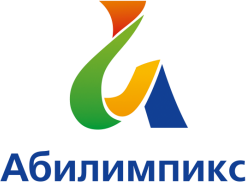 V РЕГИОНАЛЬНЫЙ ЧЕМПИОНАТ  РЕСПУБЛИКИ КАРЕЛИЯ «АБИЛИМПИКС»УТВЕРЖДАЮРегиональный центр развития движения «Абилимпикс» Руководитель ____________ Маркова Ю.В.Школьники (образовательный стандарт)Студенты (образовательные стандарты)Специалисты (профессиональные стандарты)Федеральный государственный образовательный стандарт среднего общего образования38.02.01 Экономика и бухучет 38.02.04 Коммерция38.03.01 Экономика (бакалавриат) 38.03.02 Менеджмент (бакалавриат) 38.04.01 Экономика (магистратура) 38.04.02 Менеджмент (магистратура)08.035 Маркетолог 08.037 Бизнес-аналитикКатегорияМодульВремя проведения модуляПолученный результатСпециалистыМодуль 1.30 минут- конкурсант заполнил форму (прилагается к конкурсному заданию)СпециалистыМодуль 22,5 часа- конкурсант проявил навыки анализа рынка и бизнес-планирования;- конкурсант получил обратную связь от экспертов по своей бизнес-моделиОбщее время выполнения конкурсного задания – 3 часа.Общее время выполнения конкурсного задания – 3 часа.Общее время выполнения конкурсного задания – 3 часа.Общее время выполнения конкурсного задания – 3 часа.Наименование модуляЗаданиеМаксимальный баллМодуль 1.Конкурсант заполнил форму (прилагается к конкурсному заданию)100Модуль 2Конкурсант проявил навыки анализа рынка и бизнес-планированияКонкурсант получил обратную связь от экспертов по своей бизнес-модели100ИТОГОИТОГО100Задание№Наименование разделовМаксимальные баллыОбъективна я оценка (баллы)Субъективная оценка (баллы)1. Конкурсант заполнил форму (прилагается к конкурсному заданию) 2. Конкурсантпроявил навыки анализа рынка ибизнес-планирования;конкурсант получилиобратную связь от экспертов по своей бизнес-модели1.Раздел 1. Потребители10101. Конкурсант заполнил форму (прилагается к конкурсному заданию) 2. Конкурсантпроявил навыки анализа рынка ибизнес-планирования;конкурсант получилиобратную связь от экспертов по своей бизнес-модели2.Раздел 2. Ценностные предложения10101. Конкурсант заполнил форму (прилагается к конкурсному заданию) 2. Конкурсантпроявил навыки анализа рынка ибизнес-планирования;конкурсант получилиобратную связь от экспертов по своей бизнес-модели3.Раздел 3. Каналы продаж10101. Конкурсант заполнил форму (прилагается к конкурсному заданию) 2. Конкурсантпроявил навыки анализа рынка ибизнес-планирования;конкурсант получилиобратную связь от экспертов по своей бизнес-модели4.Раздел 4. Взаимодействие     с потребителями10101. Конкурсант заполнил форму (прилагается к конкурсному заданию) 2. Конкурсантпроявил навыки анализа рынка ибизнес-планирования;конкурсант получилиобратную связь от экспертов по своей бизнес-модели5.Раздел 5. Доходы10101. Конкурсант заполнил форму (прилагается к конкурсному заданию) 2. Конкурсантпроявил навыки анализа рынка ибизнес-планирования;конкурсант получилиобратную связь от экспертов по своей бизнес-модели6.Раздел 6. Ресурсы10101. Конкурсант заполнил форму (прилагается к конкурсному заданию) 2. Конкурсантпроявил навыки анализа рынка ибизнес-планирования;конкурсант получилиобратную связь от экспертов по своей бизнес-модели7.Раздел 7. Ключевая деятельность10101. Конкурсант заполнил форму (прилагается к конкурсному заданию) 2. Конкурсантпроявил навыки анализа рынка ибизнес-планирования;конкурсант получилиобратную связь от экспертов по своей бизнес-модели8.Раздел 8. Партнёры10101. Конкурсант заполнил форму (прилагается к конкурсному заданию) 2. Конкурсантпроявил навыки анализа рынка ибизнес-планирования;конкурсант получилиобратную связь от экспертов по своей бизнес-модели9.Раздел 9. Расходы10101. Конкурсант заполнил форму (прилагается к конкурсному заданию) 2. Конкурсантпроявил навыки анализа рынка ибизнес-планирования;конкурсант получилиобратную связь от экспертов по своей бизнес-модели10.Дополнительные баллы:- за расчёт срока окупаемости предприятия (категория «специалисты»)1010ИТОГО:	100ИТОГО:	100ИТОГО:	100ИТОГО:	100ИТОГО:	100ИТОГО:	100Критерии выставления балловБаллыинформация по разделу не представлена или представлена формально (односложный ответ, конкурсант не может обосновать ответ или ответ явно не соответствует ситуации в отрасли)2информация по разделу не представлена в ходе презентации, но конкурсант представляет информацию в ответе на вопрос эксперта4информация по разделу представлена в ходе презентации6информация по разделу представлена в ходе презентации и представлены её обоснования8в презентации раскрыты аспекты раздела, указанные в конкурсном задании в качестве условия получения максимальной оценки10в ходе презентации конкурсант представил обоснованный расчёт срока окупаемости (категории «студенты» и «специалисты») либо примерный расчёт расходов (категория «школьники»)108. Партнёры7. Ключевая деятельность2. Ценностные предложения2. Ценностные предложения4. Взаимодействие с потребителями1. Потребители8. Партнёры6. Ресурсы2. Ценностные предложения2. Ценностные предложения3. Каналы продаж1. Потребители9. Расходы9. Расходы9. Расходы5. Доходы5. Доходы5. Доходы5.Компьютерное креслобез механизма качанияШт.1РАСХОДНЫЕ МАТЕРИАЛЫ НА 1 КОНКУРСАНТАРАСХОДНЫЕ МАТЕРИАЛЫ НА 1 КОНКУРСАНТАРАСХОДНЫЕ МАТЕРИАЛЫ НА 1 КОНКУРСАНТАРАСХОДНЫЕ МАТЕРИАЛЫ НА 1 КОНКУРСАНТАРАСХОДНЫЕ МАТЕРИАЛЫ НА 1 КОНКУРСАНТАРАСХОДНЫЕ МАТЕРИАЛЫ НА 1 КОНКУРСАНТА№ п/пНаименованиеФото расходных материаловТехнические характеристики оборудования, инструментов и ссылка на сайт производителя, поставщикаЕд. измеренияНеобходимое кол-во1.БумагаНа усмотрение организаторовУп.1/102.АвторучкаНа усмотрение организаторовШт.1РАСХОДНЫЕ МАТЕРИАЛЫ, ОБОРУДОВАНИЕ И ИНСТРУМЕНТЫ, КОТОРЫЕ КОНКУРСАНТИ ДОЛЖНЫ ИМЕТЬ ПРИ СЕБЕ (при необходимости)РАСХОДНЫЕ МАТЕРИАЛЫ, ОБОРУДОВАНИЕ И ИНСТРУМЕНТЫ, КОТОРЫЕ КОНКУРСАНТИ ДОЛЖНЫ ИМЕТЬ ПРИ СЕБЕ (при необходимости)РАСХОДНЫЕ МАТЕРИАЛЫ, ОБОРУДОВАНИЕ И ИНСТРУМЕНТЫ, КОТОРЫЕ КОНКУРСАНТИ ДОЛЖНЫ ИМЕТЬ ПРИ СЕБЕ (при необходимости)РАСХОДНЫЕ МАТЕРИАЛЫ, ОБОРУДОВАНИЕ И ИНСТРУМЕНТЫ, КОТОРЫЕ КОНКУРСАНТИ ДОЛЖНЫ ИМЕТЬ ПРИ СЕБЕ (при необходимости)РАСХОДНЫЕ МАТЕРИАЛЫ, ОБОРУДОВАНИЕ И ИНСТРУМЕНТЫ, КОТОРЫЕ КОНКУРСАНТИ ДОЛЖНЫ ИМЕТЬ ПРИ СЕБЕ (при необходимости)РАСХОДНЫЕ МАТЕРИАЛЫ, ОБОРУДОВАНИЕ И ИНСТРУМЕНТЫ, КОТОРЫЕ КОНКУРСАНТИ ДОЛЖНЫ ИМЕТЬ ПРИ СЕБЕ (при необходимости)1.Не требуетсяПо согласованию с главным экспертом (например)РАСХОДНЫЕ МАТЕРИАЛЫ И ОБОРУДОВАНИЕ, ЗАПРЕЩЕННЫЕ НА ПЛОЩАДКЕРАСХОДНЫЕ МАТЕРИАЛЫ И ОБОРУДОВАНИЕ, ЗАПРЕЩЕННЫЕ НА ПЛОЩАДКЕРАСХОДНЫЕ МАТЕРИАЛЫ И ОБОРУДОВАНИЕ, ЗАПРЕЩЕННЫЕ НА ПЛОЩАДКЕРАСХОДНЫЕ МАТЕРИАЛЫ И ОБОРУДОВАНИЕ, ЗАПРЕЩЕННЫЕ НА ПЛОЩАДКЕРАСХОДНЫЕ МАТЕРИАЛЫ И ОБОРУДОВАНИЕ, ЗАПРЕЩЕННЫЕ НА ПЛОЩАДКЕРАСХОДНЫЕ МАТЕРИАЛЫ И ОБОРУДОВАНИЕ, ЗАПРЕЩЕННЫЕ НА ПЛОЩАДКЕ1.Флэш накопители, телефоныПо согласованию с главным экспертомДОПОЛНИТЕЛЬНОЕ ОБОРУДОВАНИЕ, ИНСТРУМЕНТЫ КОТОРОЕ МОЖЕТ ПРИВЕСТИ С СОБОЙ КОНКУРСАНТ (при необходимости)ДОПОЛНИТЕЛЬНОЕ ОБОРУДОВАНИЕ, ИНСТРУМЕНТЫ КОТОРОЕ МОЖЕТ ПРИВЕСТИ С СОБОЙ КОНКУРСАНТ (при необходимости)ДОПОЛНИТЕЛЬНОЕ ОБОРУДОВАНИЕ, ИНСТРУМЕНТЫ КОТОРОЕ МОЖЕТ ПРИВЕСТИ С СОБОЙ КОНКУРСАНТ (при необходимости)ДОПОЛНИТЕЛЬНОЕ ОБОРУДОВАНИЕ, ИНСТРУМЕНТЫ КОТОРОЕ МОЖЕТ ПРИВЕСТИ С СОБОЙ КОНКУРСАНТ (при необходимости)ДОПОЛНИТЕЛЬНОЕ ОБОРУДОВАНИЕ, ИНСТРУМЕНТЫ КОТОРОЕ МОЖЕТ ПРИВЕСТИ С СОБОЙ КОНКУРСАНТ (при необходимости)ДОПОЛНИТЕЛЬНОЕ ОБОРУДОВАНИЕ, ИНСТРУМЕНТЫ КОТОРОЕ МОЖЕТ ПРИВЕСТИ С СОБОЙ КОНКУРСАНТ (при необходимости)№ п/пНаименованиеНаименование оборудования или инструмента, или мебелиТехнические характеристики оборудования, инструментов и ссылка на сайт производителя, поставщикаЕд. измеренияНеобходимое кол-во1.специальное кресло- коляску (для конкурсантов с проблемами ОДА), программу NVDA, клавиатуру с кодом Брайля для незрячих, слуховой аппарат для конкурсантов с проблемами слуха.специальное кресло- коляску (для конкурсантов с проблемами ОДА), программу NVDA, клавиатуру с кодом Брайля для незрячих, слуховой аппарат для конкурсантов с проблемами слуха.специальное кресло- коляску (для конкурсантов с проблемами ОДА), программу NVDA, клавиатуру с кодом Брайля для незрячих, слуховой аппарат для конкурсантов с проблемами слуха.специальное кресло- коляску (для конкурсантов с проблемами ОДА), программу NVDA, клавиатуру с кодом Брайля для незрячих, слуховой аппарат для конкурсантов с проблемами слуха.специальное кресло- коляску (для конкурсантов с проблемами ОДА), программу NVDA, клавиатуру с кодом Брайля для незрячих, слуховой аппарат для конкурсантов с проблемами слуха.ОБОРУДОВАНИЕ НА 1-ГО ЭКСПЕРТА (при необходимости)ОБОРУДОВАНИЕ НА 1-ГО ЭКСПЕРТА (при необходимости)ОБОРУДОВАНИЕ НА 1-ГО ЭКСПЕРТА (при необходимости)ОБОРУДОВАНИЕ НА 1-ГО ЭКСПЕРТА (при необходимости)ОБОРУДОВАНИЕ НА 1-ГО ЭКСПЕРТА (при необходимости)ОБОРУДОВАНИЕ НА 1-ГО ЭКСПЕРТА (при необходимости)№ п/пНаименованиеФото необходимого оборудования или инструмента, или мебелиТехнические характеристики оборудования, инструментов и ссылка на сайт производителя, поставщикаЕд. измеренияНеобходимое кол-воНаименование нозологииПлощадь, м кв.Ширина прохода между рабочими местами, м.Специализированное оборудованиенарушение слуха11индукционная система, например, «ИП2/К», звукоусиливающая аппаратуранарушение зрения11программное обеспечение экранный увеличитель, например, «ZoomText Magnifier 11.0», дополнительное освещение.задание может быть оформлено рельефно-точечным шрифтом Брайля или в виде электронного документа, доступного с помощью компьютера со специализированным программным обеспечением, тифло-приборы, а также индивидуальное равномерное освещение не менее 300 люкснарушение опорно-двигательного аппарата21,5возможность трансформации рабочего места - «разумное приспособление» либо оснащение специальным сиденьем, обеспечивающим компенсацию усилия при вставании, либо возможность замены стула на собственную инвалидную коляскусоматические заболевания11не требуетсяментальные нарушения11не требуется